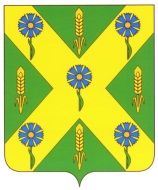           КОНТРОЛЬНЫЙ ОРГАН – РЕВИЗИОННАЯ КОМИССИЯ      НОВОСИЛЬСКОГО   РАЙОНА   ОРЛОВСКОЙ  ОБЛАСТИ                                                                      ЗАКЛЮЧЕНИЕ на проект решения  Новосильского районного Совета народных депутатов «О районном  бюджете   на 2019 год и плановый период 2020-2021 годов» ( во втором чтении)                     					                                                     21  декабря  2018  годаЭкспертное заключение  на   проект Решения  Новосильского  районного Совета народных депутатов  «О  районном бюджете  на  2019 год и плановые периоды 2020-2021 годы»,    составлено  в  соответствии  с  требованиями  Бюджетного  кодекса  РФ (далее - Бюджетный кодекс), п.2.ст.83 Положения о бюджетном процессе в Новосильском районе (далее - Положение о бюджетном процессе), п.1.17 плана работ (деятельности) Ревизионной комиссии на 2018 год, ст. 38  Федерального  закона  №  131-ФЗ  от  06.10.2003г. «Об  общих  принципах  местного  самоуправления  в  Российской  Федерации»,  п.2 статьи 37  Устава  Новосильского  района, ст.7  Положения  о  контрольном  органе – Ревизионной  комиссии  Новосильского  района,     письма  районного  Совета  народных  депутатов №     от   декабря   2018 г.Рассмотрев представленный Новосильским  районным Советом народных депутатов  проект  районного  бюджета Новосильского района     «О районном  бюджете на 2019 год   и на плановый период 2020 -2021 годы»  (второе чтение), контрольный орган – Ревизионная комиссия Новосильского района  (далее – Ревизионная комиссия ) установила:1.В связи с изменением утвержденных в первом чтении  основных характеристик  районного бюджета на 2019 год и плановые периоды 2020-2021 годы  (Решение № 139-РС от 30.11.2018 года)  на основании письма Главы Новосильского района  на право увеличение доходной и расходной части бюджета на  2019 год и плановые периоды 2020-2021 годы (обз.4.п.1.ст.84. Положения о бюджетном процессе.)2. Представленный проект решения «О  районном бюджете на 2019 год и на плановый период 2020 – 2021 годы» (далее - Проект бюджета) соответствует требованиям, предъявляемым  ст. 205  Бюджетного кодекса Российской Федерации (БК РФ)  к форме и содержанию Решения о бюджете.3. Решением  Новосильского районного Совета народных депутатов от 30.11.2018 № 139 –РС проект решения  Новосильского районного Совета народных депутатов «О  районном бюджете  на 2019 год и   плановый период 2020 - 2021 годы» (первое чтение ) принят  и в соответствии  ст. 84 Положения о бюджетном процессе в Новосильском районе  от 05.09.2014 года № 672 и    направлен на доработку.      Основные показатели бюджета, принятые в первом чтении:      -   общий объем доходов бюджета по группам, подгруппам и статьям классификации доходов бюджетов Российской Федерации:на 2019 год – 126422,683 тыс. руб.;на 2020 год – 85694,4 тыс. руб.;на 2021 год – 83770,2 тыс. руб. -    общий объем расходов бюджета:на 2019 год – 124602,683 тыс. руб.;на 2020 год – 84194,4 тыс. руб.;на 2021 год – 83970,2 тыс. руб.        -    Профицит (дефицит)  бюджета:на 2019 год – профицит  1820,0 тыс. руб.;на 2020 год – профицит  1500,0 тыс. руб.;на 2021 год – дефицит   200 тыс. руб.          - верхний предел муниципального долга:на 1 января 2019 года – в сумме 12611,0 тыс. руб.;на 1 января 2020 года – в сумме 10143,5 тыс. руб.;на 1 января 2021 года – в сумме 10232,2 тыс. руб.  - объем средств резервного фонда для финансирования непредвиденных расходов: на 2019 год – 100,0 тыс. руб.;на 2020 год – 80,0тыс. руб.;на 2021 год – 80,0 тыс. руб.На основании письма Главы администрации Новосильского района от 10 декабря 2018 г.,№ 2418    изменению   подлежат основные характеристики  районного бюджета  на 2019 и на плановый    период 2020 и 2021 годы, принятые в первом чтении Новосильским районным Советом народных депутатов   № 139 -РС от 30.11.2018 года, а именно:увеличены бюджетные ассигнования по доходам:на 2019 год – в сумме 6187,396 тыс. руб. и составят 132610,0786 тыс. руб.;на 2020 год – в сумме 2442,0 тыс. руб. и составят 88136,4 тыс. руб.;на 2021год – в сумме 2592,0 тыс. руб. и составят 86362,2 тыс. руб.увеличены бюджетные ассигнования по расходам:на 2019 год – в сумме 6565,396 тыс. руб. и составят 131168,0786 тыс. руб.;на 2020 год – в сумме 2442,0  тыс. руб. и составят 86636,4  тыс. руб.;на 2021 год – в сумме 2592,0 тыс. руб. и составят 86562,2. руб.Изменения основных показателей представлены в таблице № 1.                                                                                                                Таблица №1   тыс. руб.По итогам доработки изменились показатели планируемых налоговых и неналоговых доходов,    безвозмездных поступлений  на 2019 год и плановый период 2020-2021 годов. Данные  изменения на 2019 год представлены в таблице №2.                                                                                                                          Таблица №2    (тыс. руб.)Сведения о проведенных изменениях в расходной части районного бюджета представлены таблицей №3                                                                                                    Таблица №3              тыс. руб.4. Соблюдение основных параметров  районного  бюджета  на 2019 год и на                                                                                                                       плановый период 2020 и 2021  годов.Согласно требованиям ст. 184.2 , ст. 205 БК РФ в проектом бюджета на 2019 год и плановый    период 2020 -2021 годы  представлены следующие характеристики:Доходы бюджета запланированы на 2019 год в сумме 132610,0786 тыс. руб., на 2020 г- 88136,4    тыс. руб., на 2021 год – 86362,2тыс. руб.Расходы бюджета запланированы на 2019 год в сумме 131168,0786 тыс. руб., на 2020 год –   86636,4 тыс. руб., на 2021 год –86562,2 тыс. руб.Профицит бюджета сформирован на 2019 год в сумме 1442,0 тыс. руб.; на 2020 год – 1500,0  тыс. руб.,  на 2021 год – Дефицит в сумме  1000,0  тыс. рублей, что в рамках  установленных норм  п.3 ст.92.1 БК РФ .Общий объем бюджетных ассигнований, направляемых  на исполнение публичных нормативных обязательств, установлен на 2019 год в сумме 971,7 тыс. руб., на плановый период 2020 года в сумме 896,7 тыс. руб., и на 2021 год в сумме 896,7 тыс. руб.Объем финансовой помощи, получаемой  из других  бюджетов, предусмотрен в 2019 году  и плановых периодах 2019- 2020 годов  в сумме 72164,083 тыс. руб.Объем бюджетных ассигнований дорожного фонда Новосильского района  утвержден на  2019 год в сумме 4460,99560  тыс. рублей, плановый период 2020-2021 года  проектом бюджета не представлен.Объем средств резервного фонда для финансирования непредвиденных расходов: на 2019 год – 100,0 тыс. руб.;на 2020 год – 80,0тыс. руб.;на 2021 год – 80,0 тыс. руб.Верхний предел муниципального долга установлен:на 1 января 2019 года в сумме 2500,0 тыс. руб.; на 1 января 2020 года в сумме 1000,0 тыс. руб.;на 1 января 2021 года в сумме 0,0 тыс. руб., в том числе  верхний предел по муниципальным гарантиям – 0,0 рублей.Предельный объем  муниципального долга районного бюджета  , согласно   ст.107  БК РФ,  на 1 января 2019  года представлен в сумме – 19167,5  тыс. руб., на 1 января   2020 года – 11070,4  тыс. руб., на 1 января 2021  года – 11233,5 тыс. руб. В программе муниципальных заимствований планируется в 2019 году погашение заимствований   в общем объеме – 1500,0 тыс. рублей,  в 2020 году – 1000,0 тыс. рублей. Привлечение кредитов от кредитных организаций в 2019 году и плановых периодах 2020-2021 годах не запланировано.На основании статьи 184.1 условно утвержденные расходы в общем объеме расходов районного бюджета на первый год планового периода (2020 год) составляют 1433,35 тыс. рублей; на второй  год планового периода( 2021 год) – 3011,35 тыс. рублей.5.  Доходы  районного бюджета  на 2019 год и плановый период 2020 и 2021 годов (второе чтение).Доработанный  представленный  проект  бюджета на 2019 год  и плановый период 2020-2021    годы представлен с учетом следующих изменений:-Налоговые доходы увеличены на 4460,9  тыс. рублей, что обусловлено получением данных ко второму чтению от УФК Орловской области по  акцизам и подакцизным товарам (продукции), производимым  на территории РФ, которые  в первом чтении значились с нулевыми показателями.- Неналоговые доходы увеличены на 500,0 тыс. рублей, сумма которая увеличивает источники получения от продажи материальных и нематериальных ценностей( согласно плана приватизации на 2019 год) который в первом чтении указан был в сумме 1500,0 тыс. рублей.- Безвозмездные поступления на 2019 год представляемые в первом чтении суммой 70937,7 тыс. рублей увеличились на 1226,383 тыс. рублей, что обусловлено  увеличение объема  прогнозирования  межбюджетных трансфертов, в том числе по принимаемым полномочиям от г. Новосиль. Остальные доходные статьи районного бюджета ко второму чтению изменений не претерпели и к утверждению представлены с показателями, утвержденными в первом чтении.       6. Расходы  районного бюджета  на 2019 год и на плановый период 2020 и 2021 годы                                                             ( второе чтение).Распределение бюджетных ассигнований по разделам, подразделам, целевым статьям и     видам расходов функциональной классификации расходов бюджета  на 2019 год и  плановый период 2020-2021 годы  представлено в виде сравнительных показателей в таблице №4.Анализ плановых показателей 2019 года и ожидаемого исполнения 2018 года представлен в таблице №4  с учетом безвозмездных поступлений.                                                                                                                       Таблица №4    тыс. руб.Анализ приведенной структуры расходов бюджета показывает, что по сравнению с плановыми показателями 2017 года показатели расходов бюджета на 2018 год ниже на                      14751,8  тыс. руб., или на 8,4% что обусловлено недостаточностью средств для покрытия всех расходов планируемого 2018 года.Ниже приведены расходы по разделам районного бюджета на 2019 год и плановые периоды 2020-2021 годы, представленные ко второму чтению.Раздел 01 «Общегосударственные вопросы» По данному разделу спрогнозированы расходы на содержание органов государственной власти и местного самоуправления в сумме  18173,6 тыс. руб.,  что составляет 13,9  % от  общего объема прогнозируемых  расходов районного бюджета, с ростом прогнозируемых расходов ко второму чтению на 642,0 тыс. рублей.  Проектом представлено  снижение  расходов  на  6068,2  тыс. рублей   или  на 25,0   %  к  ожидаемым  исполнениям  бюджета 2018 года.Прогнозируемые расходы по разделу на 2020 год составили  13983,8 тыс. рублей и на 2021 год в сумме –  15281,9 тыс. рублей. Раздел 02 «Мобилизационная и вневойсковая подготовка» По данному разделу спрогнозированы  расходы на осуществление первичного воинского учета на территориях, где отсутствуют военные комиссариаты в сумме 375,7 тыс. рублей,  это 0,3 %  от общего объема районного бюджета с ростом к ожидаемым расходам 2018 года на 35,8 тыс. рублей или на 10,5%, которые не претерпели изменений после первого чтения.Прогнозируемые расходы по разделу на 2020 год составили  375,7  тыс. рублей и на 2021 год также  сумме –  375,7 тыс.  Раздел 04 «Национальная экономика» По данному разделу спрогнозированы  расходы  на 2019 год в сумме 6993,4 тыс. рублей с заметным снижением к ожидаемым расходам 2018 года в сумме  35355,9 тыс. рублей или на 83,5%, что обусловлено  в текущем 2018 годе масштабных выделением  средств из бюджетов других уровней в ремонт дорог Новосильского района и г. Новосиль. Расходы по данному разделу  запланированы  на содержание отдела сельского хозяйства администрации района, проведение семинаров и совещаний по сельскому хозяйству,  а также расходы на финансирование мероприятий в рамках  муниципальной программы «Развитие транспортной системы в Новосильском районе (дорожные фонды)»  бюджетные ассигнования будут предусмотрены позже ( на сегодняшний  день не доведена сумма акцизов)  субсидии на финансирование нерентабельных  внутрирайонных перевозок и т.д.Прогнозируемые расходы по разделу на 2020 год составили 1720,0 тыс. рублей и на 2021  год в сумме – 1860,0 тыс. рублей. Раздел 07 «Образование»Объем  финансирования  учреждений  образования  спрогнозирован  на 2019 год в сумме   84780,483  тыс. рублей, или 64,6 % общего объема расходов районного бюджета. Снижение расходов к ожидаемому исполнению 2018 года на 22581,0  тыс. рублей, или на 21,0%.В разделе предусмотрены расходы:- на дошкольное образование – 14164,1 тыс. рублей; - на общее образование – 56895,483 тыс. рублей -  на молодежную политику и  оздоровление детей – 682,9 тыс. рублей; - на другие вопросы в области образования – 3976,0 тыс. рублей; Прогнозируемые расходы по разделу на 2020 год представлены в сумме   46518,35 тыс. рублей и на 2021 год в сумме – 45368,85  тыс. рублей.Раздел 08 «Культура и кинематография»По данному разделу расходы 2019 года  спрогнозированы  в сумме 12762,7   тыс. рублей, что составляет  9,7 %  от общего объема расходов районного бюджета на  содержание муниципальных учреждений культуры. Снижение расходов  к  ожидаемому  исполнению  бюджета  2018 года на   5312,7   тыс. рублей или на 29,4 % .Прогнозируемые расходы по разделу на 2020 год составляют  10798 тыс. рублей и на 2021 год в сумме – 11887,2  тыс. рублей.Раздел 11 «Физическая культура и спорт» Расходы по данному разделу на 2019 год  спрогнозированные  в сумме 300,0 тыс. рублей, что составляет 0,2% от общего объема расходов районного бюджета с ростом   к ожидаемым расходам 2018 года на 24,4   тыс. рублей  или на 8,8  %. Прогнозируемые расходы по разделу на 2020 год составляют  300,0 тыс. рублей и на 2021 год  также в сумме – 300,0 тыс. рублей.Раздел 13 «Обслуживание государственного и муниципального долга»По данному разделу расходы  запланированы с сумме 1,4  тыс. рублей ( выплата  процентов по бюджетному кредиту)Прогнозируемые расходы по разделу на 2020 год составляют  1,0 тыс. рублей и на 2021 год  также в сумме – 0,0 тыс. рублей.Раздел 14 «Межбюджетные трансферты». спрогнозированы   в сумме 2294,5 тыс. рублей (1,7 % общего объема расходов районного бюджета)  на осуществление  мер по обеспечению сбалансированности и платежеспособности местных бюджетов поселений.Прогнозируемые расходы по разделу на 2020 год составляют  2094,5 тыс. рублей и на 2021 год  также в сумме – 2094,5 тыс. рублей.7.Муниципальные программы, предусмотренные к финансированию из  районного бюджета   на  2019 год и плановый период 2020-2021 годы. Формирование проекта решения о бюджете на 2019 год и плановые периоды 2020-2021 годы,  осуществлено с учетом как программно-целевого метода планирования расходов бюджета, являющегося  одним из инструментов бюджетирования, ориентированного на результат, так и не программного.  Проектом решения  о бюджете на 2019 год спрогнозировано финансирование мероприятий в рамках девяти   муниципальных программ, с общим объемом финансирования в сумме  99223,07860  тыс. рублей, что составляет 75,6% от  расходов района  запланированных программно-целевым методом.                          Выводы: По результатам экспертизы проекта районного бюджета на 2019 год и плановый период 2020-2021  годы, установлено:  1.  Проект решения о  бюджете  на 2019 год и плановый период 2020-2021 годы  соответствует требованиям ст.184.1 представлены все документы и материалы в соответствии со статьёй 205  БК РФ, статьёй 85 Положения о бюджетном процессе в Новосильском районе. 2. В соответствие ст.84 Положения о бюджетном процессе  на  основании письма Главы    администрации Новосильского района от 10 декабря 2018 г.,№   2418    изменению   подлежат основные характеристики  районного бюджета  на 2019 и на  плановый период 2020 и 2021 годы, принятые в первом чтении Новосильским районным Советом народных депутатов   № 139 -РС от 30.11.2018 года, а именно:увеличены бюджетные ассигнования по доходам:на 2019 год – в сумме 6187,396 тыс. руб. и составят 132610,0786 тыс. руб.;на 2020 год – в сумме 2442,0 тыс. руб. и составят 88136,4 тыс. руб.;на 2021год – в сумме 2592,0 тыс. руб. и составят 86362,2 тыс. руб.увеличены бюджетные ассигнования по расходам:на 2019 год – в сумме 6565,396 тыс. руб. и составят 131168,0786 тыс. руб.;на 2020 год – в сумме 2442,0  тыс. руб. и составят 86636,4  тыс. руб.;на 2021 год – в сумме 2592,0 тыс. руб. и составят 86562,2. руб.3. В Проекте бюджета коды бюджетной классификации доходов, расходов, источников финансирования дефицита бюджета сгруппированы в соответствии с Указаниями о порядке применения бюджетной классификации Российской Федерации, утверждёнными приказом Минфина России от 01.07.2013 № 65н  во исполнение статьи 29 БК РФ.4. Перечень утверждаемых в бюджете доходов соответствует статьям 20, 41, 42, 61.2, 62 БК РФ. 5. В Проекте бюджета предусмотрены бюджетные ассигнования на исполнение публичных нормативных обязательств в соответствии частью 2 статьи 74.1 БК РФ  на 2019 год в сумме 971,7 тыс. руб., на плановый период 2020 года в сумме 896,7 тыс. руб., и на 2021 год в сумме 896,7 тыс. руб.6.Объем финансовой помощи, получаемой  из других  бюджетов, предусмотрен в 2019 году  и плановых периодах 2019- 2020 годов  в сумме 72164,083 тыс. руб.7.Объем бюджетных ассигнований дорожного фонда Новосильского района  утвержден на 2019 год в сумме 4460,99560  тыс. рублей, плановый период 2020-2021 года  проектом бюджета не представлен.8.Объем средств резервного фонда для финансирования непредвиденных расходов: на 2019 год – 100,0 тыс. руб.;на 2020 год – 80,0тыс. руб.;на 2021 год – 80,0 тыс. руб.9.Верхний предел муниципального долга установлен:на 1 января 2019 года в сумме 2500,0 тыс. руб.; на 1 января 2020 года в сумме 1000,0 тыс. руб.;на 1 января 2021 года в сумме 0,0 тыс. руб., в том числе  верхний предел по муниципальным гарантиям – 0,0 рублей.10.Предельный объем  муниципального долга Новосильского , согласно                   ст.107  БК РФ,  на 1 января 2019  года представлен в сумме – 19167,5  тыс. руб., на 1 января   2020 года – 11070,4  тыс. руб., на 1 января 2021  года – 11233,5 тыс. руб. 11.В программе муниципальных заимствований планируется в 2019 году погашение заимствований   в общем объеме – 1500,0 тыс. рублей,  в 2020 году – 1000,0 тыс. рублей. Привлечение кредитов от кредитных организаций в 2019 году и плановых периодах 2020-2021 годах не запланировано.12.На основании статьи 184.1 условно утвержденные расходы в общем объеме расходов районного бюджета на первый год планового периода (2020 год) составляют 1433,35 тыс. рублей; на второй  год планового периода( 2021 год) – 3011,35 тыс. рублей.13. На 2019 год спрогнозировано финансирование мероприятий в рамках девяти   муниципальных программ, с общим объемом финансирования в сумме  99223,07860  тыс. рублей, что составляет 75,6% от  расходов района  запланированных программно-целевым методом.                          14. Профицит бюджета сформирован на 2019 год в сумме 1442,0 тыс. руб.; на 2020 год – 1500,0  тыс. руб.,  на 2021 год – Дефицит в сумме  1000,0  тыс. рублей, что в рамках  установленных норм  п.3 ст.92.1 БК РФ . 15. В месте с тем, Ревизионная комиссия  отмечает, представленный проект Решения «О районном  бюджете на 2019 год и плановый период 2020-2021 годы» не предусматривает индексации заработной платы муниципальных служащих   на 2019 год   тем самым нарушая  абзац. 2 статьи 2 « Положения об  оплате труда лиц,   замещающих должности муниципальной службы и их материальном стимулировании» 16. Проект  решения  районного Совета народных депутатов « О районном бюджете на 2019 год и плановый период 2020-2021 годы» ( второе чтение)  может быть рассмотрен депутатами районного Совета народных депутатов.Председатель Ревизионной комиссии Новосильского  района                                                                                                  Юрцевич З.Н.Наименование показателяРешение 30.11.2018   №139 -РС (1 чтение)Проект Решения на 2019 год ( второе чтение)Отклонение 1234Доходы, из них126422,683132610,0786+6187,396налоговые и неналоговые55485,060445,0+4960,0безвозмездные перечисления из вышестоящего бюджета70937,772164,083+1226,383Расходы,  из них124602,683131168,0786+6565,396за счет безвозмездных перечислений из вышестоящего  бюджета70937,772164,083+1226,383Дефицит  (-)Профицит (+)+1820,0+1442,0-378,0Наименование доходовРешение 30.11.2018г. №139-РС (1 чтение)Проект Решения на 2019 год (2 чтение)Отклонение1234Доходы (налоговые + неналоговые)55485,060445,9+4960,9Налоговые доходы и сборы,в том числе:35634,040094,9+4460,9Налог на доходы физических лиц31128,0311280,0Акцизы по подакцизным товарам (продукции), производимым  на территории РФ0,04460,9+4460,9ЕНВД3124,03124,00,0Единый сельскохозяйственный налог 522,0522,00,0Государственная пошлина860,0860,00,0Неналоговые доходы, в том числе:19851,020351,0+500,0Доходы от использования имущества, находящегося  муниципальной собственности, в том числе:7606,07606,00,0 - доходы в виде арендной платы7460,07460,00,0 - прочие доходы от использования имущества и прав, наход. в гос. и муниципальной собственности 146,0146,00,0Плата за негативное воздействие на окружающую  среду10,010,00,0Доходы от продажи материальных и нематериальных активов11550,012050,0+500,0Штрафы, санкции, возмещения ущерба685,0685,00,0Прочие неналоговые доходы0,00,0         0,0Безвозмездные поступления70937,772164,083    +1226,383Всего доходов126422,7132610,0786     +6187,379Наименование направление расходов функциональной классификацииРешение 30.11.2018   №139 -РС (1 чтение)Проект Решения на 2019 год ( второе чтение)Отклонение1234Общегосударственные  вопросы17531,618173,6+642,0Национальная оборона375,7375,70,0Национальная безопасность 0,00,0        0,0Национальная экономика2920,06993,4       +4073,4Жилищно-коммунальное хозяйство              0,00,00,0Образование        84550,584780,483+229,983Культура и кинематография12142,712762,7     +620,0Социальная политика4786,34786,30,0Физическая культура и спорт200,0300,0+100,0Обслуживание муниципального долга1,41,40,0Межбюджетные трансферты2094,52294,5+200,0ИТОГО РАСХОДЫИТОГО РАСХОДЫ124602,7131168,1+6565,4Наименованиенаправлений расходовфункциональной классификацииБюджет2018г. 26.12.17 №790Проект Бюджета 2019г.( 2-чтение)Отклонения к бюджету 2018 годаОтклонения к бюджету 2018 годаПроект 2020г.Проект 2021г.Наименованиенаправлений расходовфункциональной классификацииБюджет2018г. 26.12.17 №790Проект Бюджета 2019г.( 2-чтение)(+,-)  %.Проект 2020г.Проект 2021г.12456780100 Общегосударственные вопросы24241,818173,6-6068,2-25,013983,815281,90200 Национальная оборона 339,9375,7-35,8-10,5375,7375,70400 Национальная экономика42349,36993,4-35355,9-83,51720,01860,00500 Жилищно-коммунальное хозяйство13220,90,0-13220,9-100,03307,0600,00700 Образование107361,584780,483-22581,0-21,046518,3545368,850800 Культура икинематография 18075,412762,7-5312,7-29,410798,011887,21000 Социальная политика7517,74786,3-2731,4-36,36104,75782,71100 Физическая культура и спорт275,6300,0+24,4+8,8300,0300,01300 Обслуживание муниципального долга2,91,4-1,5+51,71,00,01400 Межбюджетные трансферты2691,12294,5-396,6-14,72094,52094,5Итого расходы:216076,1131168,1-84908,0-39,386636,456562,2